Job DescriptionTitle of Post			Cover SupervisorScale/Grade			Grade 5, Points 12 to 17 (pro rata) Hours				Full or part time for 39 weeks per year (term time)Terms and Conditions	To work across Key Stages 3 & 4 providing cover supervision for classesResponsible to 	Line ManagerPurpose of the JobTo support students and teachers to implement the School’s Curriculum Mission Statement and contribute to maintaining standards.Key PurposeStudents will have high quality learning at all times at All Saints Catholic High SchoolStudents will be able to access learning opportunities in the absence of their regular teacherSafety and welfare of students is maintained at all timesKey Tasks to Achieve OutcomesTo cover class groups of pupils for absent teachers.  This will include: Collecting cover workSetting prepared work for groups and classes where the teacher is absentSupervising pupils working on the work set Ensuring completion of work to a high standardMaintaining good discipline and a positive working atmosphereSupervising classes using ICT and online working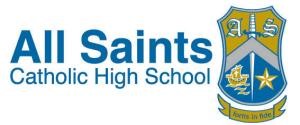 Working with small groups as appropriate, when not required for whole groupsFeeding back to class teacher on work completed if appropriateLiaising with Subject Leaders and other staff as appropriate in connection with work for studentsCarrying out administrative work linked to a pastoral area while classes are working or in time when no cover is requiredWithin the designated areas of responsibilities, to implement the school’s Health and Safety PolicyTo undertake other duties as requested which are an extension of or an amendment to the particular responsibilities stated aboveIndicators of PerformanceClasses are conducted in an orderly mannerStudents make progress in cover lessons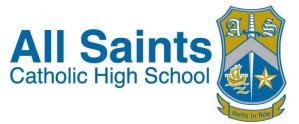 